BIODATA MAHASISWA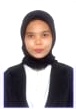 Identitas Mahasiswa Nama				: Nur AlimahNPM				: 163114179Tempat / Tanggal Lahir	: Lubuk Pakam /12 Agustus 1997Jenis Kelamin			: PerempuanAgama				: IslamStatus Perkawinan		: Belum Menikah Pekerjaan			: Mahasiswa Anak ke			: 4 (dua) dari 4 bersaudaraAlamat				: Jln. Sadar Barat Kec. Lubuk Pakam	 No. Telpon			: 085261790562Indeks Komulatif		: 3,60Pendidikan SD				: SD Negeri 107955 Kartini Lubuk PakamSMP				: SMP Negeri 1 Lubuk PakamSMA				: SMA Negeri 1 Lubuk PakamPerguruan Tinggi		: Universitas Muslim Nusantara Al Washliyah                                                  MedanJudul Skripsi			: Analisis Manajemen Piutang Pelanggan Dalam 				  Pencapaian Target Tunggakan Pada PT. PLN 			              (Persero) Rayon Lubuk pakam Kabupaten Deli   		                          Serdang Sumatera Utara			Dosen Pembimbing		:1. Yayuk Yuliana, SE, M.Si 2. Melisa Zuriani Hasibuan, SE, M.Si Orang TuaNama Ayah			: M. SalimPekerjaan			: WiraswastaNama Ibu			: NurAini Br. Sembiring Pekerjaan			: PenjahitAlamat				: Jln. Sadar Barat Kec. Lubuk Pakam